Olvasók és kölcsönzések nyilvántartása
kitöltési útmutató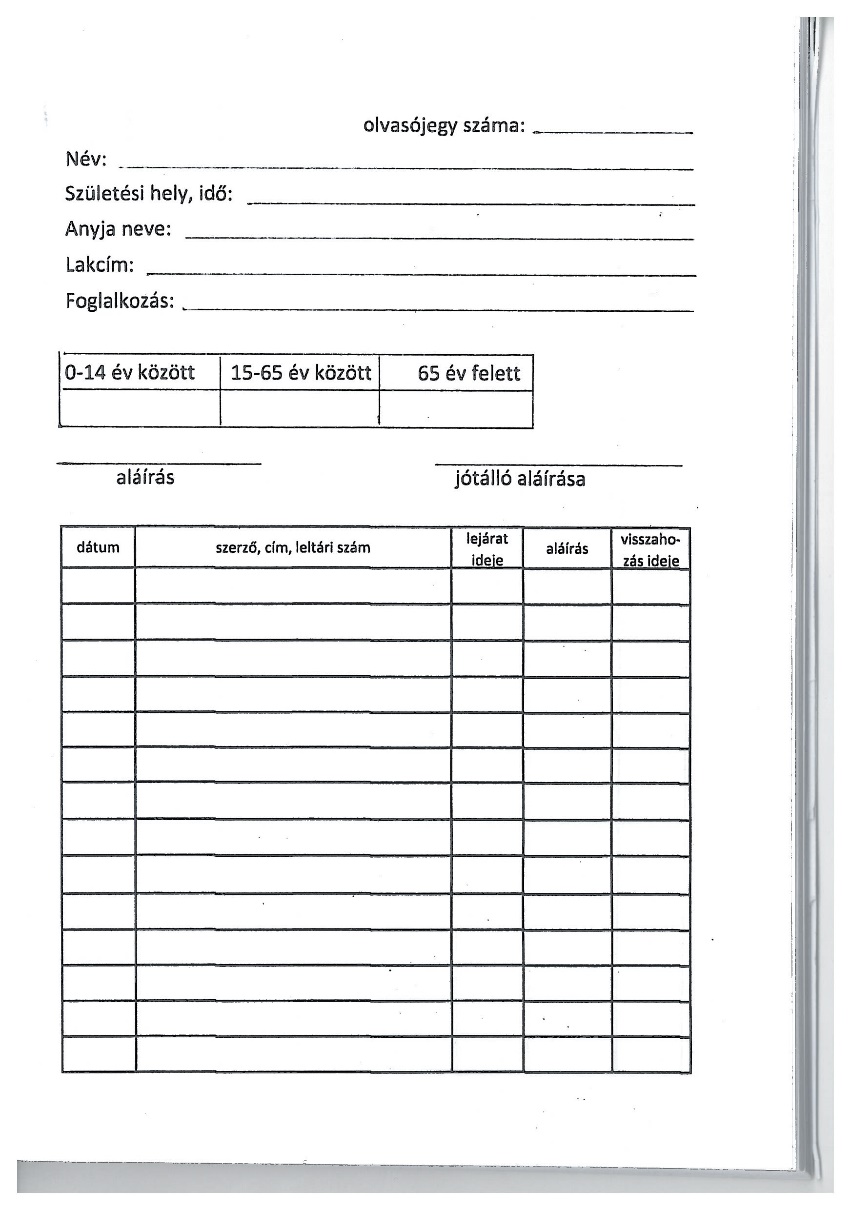 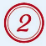 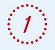 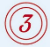 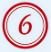 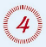 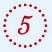 Az olvasó adatai 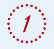 Az olvasójegy száma: a beiratkozási napló alapján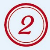 Életkor: A statisztikai adatszolgáltatáshoz szükséges jelölni az olvasó életkorát. X a megfelelő helyre.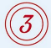 Az olvasó kölcsönzéseinek adatai: A kölcsönzés dátuma. Az adott olvasó által kikölcsönzött dokumentumok szerzője, címe, illetve leltári száma (a könyvben a vonalkód felett/alatt, vagy a pecsétben szereplő szám)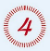 A lejárat dátuma, az olvasó aláírása, és a visszahozatal dátuma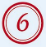 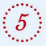 14 aluli olvasó esetében jótálló szükséges